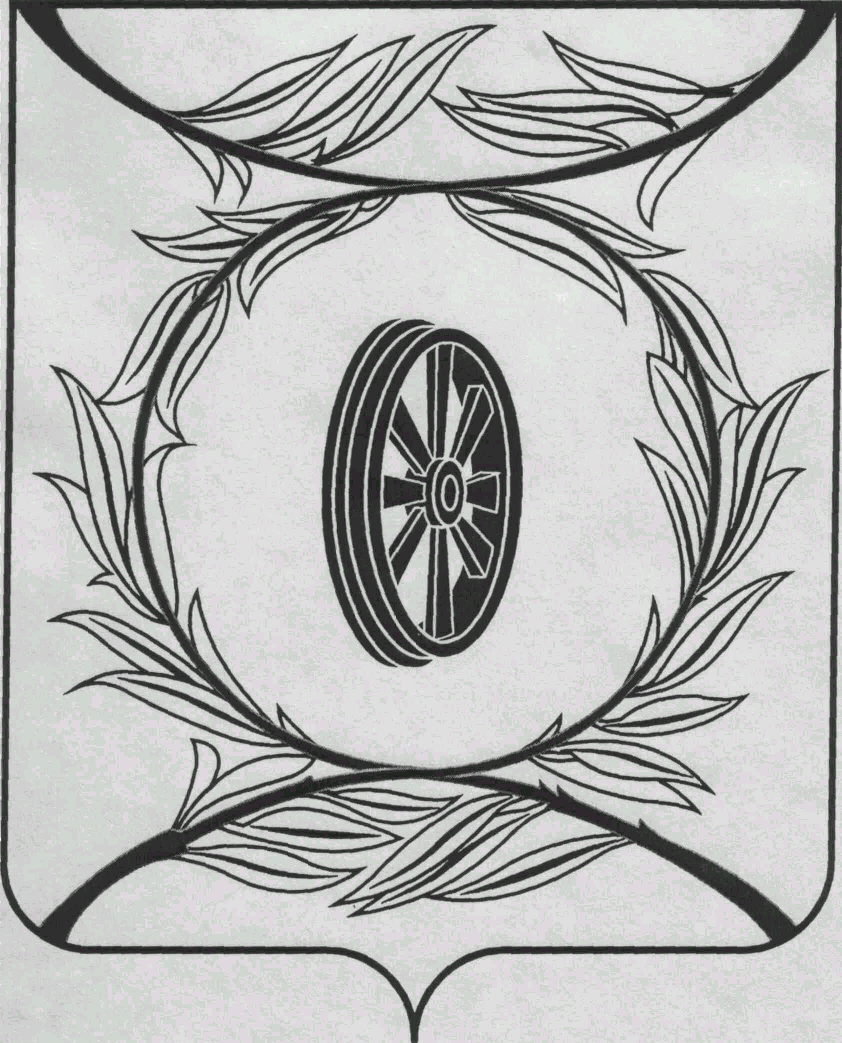                                                      Челябинская область                                СОБРАНИЕ ДЕПУТАТОВ КАРТАЛИНСКОГО МУНИЦИПАЛЬНОГО РАЙОНА   РЕШЕНИЕот 27  апреля  2017 года № 284-Н                                                         О присуждении премии Собрания депутатов Карталинского муниципального района работникам социальной зашиты населенияВ целях поощрения работников социальной сферы Карталинского муниципального района за высокое профессиональное мастерство и добросовестный труд, на основании  решения Собрания депутатов Карталинского муниципального района от 27.10.2005 года № 74-Н «О премии Собрания депутатов Карталинского муниципального района работникам социальной сферы», Собрание депутатов Карталинского муниципального района РЕШАЕТ:1. Присудить премии Собрания депутатов Карталинского муниципального района работникам социальной защиты населения в размере 5000 рублей каждому:- Илькубаевой Расбике Токшевне – социальному работнику отделения социального обслуживания  на дому граждан пожилого возраста и инвалидов муниципального учреждения «Комплексный центр социального обслуживания населения» Карталинского муниципального района;- Полькиной Тамаре Анатольевне – ведущему специалисту Управления социальной защиты населения Карталинского муниципального района.2. Разместить настоящее решение на официальном сайте администрации Карталинского муниципального района в сети Интернет.Председатель Собрания депутатовКарталинского муниципального района                                       В. К. Демедюк